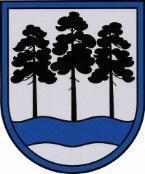 OGRES  NOVADA  PAŠVALDĪBAReģ.Nr.90000024455, Brīvības iela 33, Ogre, Ogres nov., LV-5001tālrunis 65071160, e-pasts: ogredome@ogresnovads.lv, www.ogresnovads.lv SAISTOŠIE NOTEIKUMIOgrēPašvaldības stipendijas piešķiršanas kārtība studējošajiem, kuri studē valsts akreditētā augstākās izglītības studiju programmā un iegūst pedagogiem nepieciešamo profesionālo kvalifikācijuIzdoti saskaņā ar likuma "Par pašvaldībām"15. panta pirmās daļas 4. punktuun 43. panta trešo daļu,Vispārīgie jautājumiŠie noteikumi nosaka kārtību, kādā Ogres novada pašvaldība (turpmāk – pašvaldība) piešķir stipendijas studējošajiem, kuri studē valsts akreditētā augstākās izglītības studiju programmā, kurā iegūst pedagoģiskajai darbībai nepieciešamo profesionālo kvalifikāciju (turpmāk – studiju programma).Stipendiju piešķiršanas mērķis ir motivēt vidējās izglītības iestāžu absolventus studijām studiju programmās un piesaistīt kvalificētus pedagogus darbam Ogres novada (turpmāk - novads) izglītības iestādēs.Stipendiju skaitu nosaka pašvaldības dome (turpmāk - dome) un tās piešķir gadskārtējā pašvaldības budžetā paredzētajā apjomā. Stipendijas tiek piešķirtas, pamatojoties uz stipendiju piešķiršanas komisijas lēmumu un līgumu par stipendijas piešķiršanu (turpmāk tekstā – līgums), ko slēdz novada Izglītības pārvaldes (turpmāk - Izglītības pārvalde) vadītājs un studējošais. Stipendijas apmērs un piešķiršanas nosacījumiStipendijas apmērs ir EUR 200 (divi simti euro) mēnesī.Stipendijas var saņemt pilna laika klātienes profesionālajās studiju programmās un bakalaura studiju programmās studējošie, sākot ar pirmo studiju gadu.Studējošais var saņemt stipendiju par studijām vienā studiju programmā.Stipendija netiek piešķirta studējošajiem, kuri saņem pašvaldības kompensāciju mācību izdevumu segšanai.Stipendiju konkursa kārtībā var saņemt studējošais, kurš atbilst šādiem kritērijiem:Imatrikulēts studiju programmā;no studiju 1. kursa 2. semestra studējošajam nav akadēmisko parādu vai nesekmīgu vērtējumu un sekmju vidējais aritmētiskais vērtējums par iepriekšējo studiju semestri nav zemāks par 7 ballēm; pēc augstskolas absolvēšanas stipendijas saņēmējs apņemas turpmākos 2 gadus pēc pirmā līmeņa augstākās izglītības ieguves vai 3 gadus pēc otrā līmeņa augstākās izglītības ieguves strādāt pamatdarbā kādā no novada izglītības iestādēm; ir iesniedzis šo saistošo noteikumu 19. punktā noteiktos dokumentus.Stipendiju prioritāri piešķir studējošajam, kura deklarētā dzīvesvieta ir novada administratīvajā teritorijā vai kurš ir ieguvis vidējo izglītību kādā no novada izglītības iestādēm, secīgi ievērojot šādas prioritātes:augstāks sekmju vidējais aritmētiskais vērtējums;studējošais ir pilngadību sasniedzis bārenis vai bez vecāku gādības palicis bērns;studējošā mājsaimniecībai ir noteikts trūcīgas vai maznodrošinātas mājsaimniecības statuss;studējošais ir no daudzbērnu ģimenes (arī gadījumos, ja attiecīgās ģimenes bērni jau pilngadīgi, bet vismaz 3 no tiem nav vecāki par 24 gadiem un mācās vispārējās vai profesionālās izglītības iestādē vai studē augstskolā vai koledžā pilna laika klātienē).Studējošajam, kura deklarētā dzīvesvieta nav novada administratīvajā teritorijā vai kurš nav ieguvis vidējo izglītību kādā no novada izglītības iestādēm, stipendiju piešķir, secīgi ievērojot šo noteikumu 10.1. - 10.4. apakšpunktā minētos nosacījumus.Ja studējošajam piemīt kāda no šo noteikumu 10.2. - 10.4. apakšpunktā minētajām pazīmēm, studējošais pēc stipendiju piešķiršanas komisijas (turpmāk – komisija) pieprasījuma iesniedz minētās pazīmes apliecinošos dokumentus.Stipendiju piešķiršanas komisijaDomes priekšsēdētājs vai domes priekšsēdētāja vietnieks ar rīkojumu izveido komisiju piecu cilvēku sastāvā, nosakot arī komisijas priekšsēdētāju un sekretāru.Komisija izsludina stipendiju konkursu, izskata studējošo iesniegumus, izvērtē to atbilstību šajos saistošajos noteikumos noteiktajiem kritērijiem, pieņem lēmumu par stipendijas piešķiršanu un veic citas darbības, kas noteiktas šajos saistošajos noteikumos.Komisija lēmumus pieņem, atklāti balsojot. Komisijas lēmums tiek pieņemts ar klātesošo komisijas locekļu balsu vairākumu. Ja balsis sadalās līdzīgi, izšķirošā ir komisijas priekšsēdētāja balss.Komisijas priekšsēdētājs organizē un vada komisijas darbu, nosaka komisijas sēžu laiku un darba kārtību, paraksta komisijas sēdes protokolus un lēmumus.Komisijas lietvedību kārto un citus organizatoriskus un tehniskus jautājumus risina komisijas sekretārs.Stipendiju piešķiršana un izmaksaKomisija izsludina pieteikšanos stipendiju konkursam laika posmā no 1. jūlija līdz 31. augustam, nosakot pieteikšanās termiņu ne mazāku kā divas nedēļas. Informācija par stipendiju konkursu publicējama tīmekļvietnē www.ogresnovads.lv, kā arī pēc iespējas citos masu informācijas līdzekļos.Lai saņemtu stipendiju, studējošais komisijai iesniedz:iesniegumu stipendijas saņemšanai (veidlapa pielikumā);izziņu no augstskolas par studijām, pievienojot sekmju izrakstu par iepriekšējo studiju semestri vai 1. kursa 1. semestrī studējošajiem vidējās  izglītības iestādes sekmju izrakstu.Pēc komisijas lēmuma par stipendijas piešķiršanu stāšanās spēkā, studējošais divu nedēļu laikā ar Izglītības pārvaldes vadītāju noslēdz līgumu par pašvaldības stipendiju.Stipendija tiek izmaksāta visā studiju programmas apguves laikā, ja studējošais atbilst šo saistošo noteikumu 9.1. un 9.2. apakšpunktam, kā arī ievēro šo saistošo noteikumu un noslēgtā līguma prasības.Stipendiju studējošais saņem piecus mēnešus rudens semestrī un piecus mēnešus pavasara semestrī.Pašvaldība stipendiju ieskaita studējošā bankas norēķinu kontā.Stipendijas saņēmēja atbilstības pārbaudeStudējošais ne vēlāk kā divu nedēļu laikā informē komisiju par:akadēmiskā atvaļinājuma sākumu un beigām;bērna kopšanas atvaļinājuma sākumu un beigām;studiju pārtraukšanu.Studējošais iesniedz izziņu no augstskolas par studijām un sekmju izrakstu par iepriekšējo semestri:līdz 1. februārim par studiju gada 1. semestri;līdz 1. augustam par studiju gada 2. semestri.Komisija veic stipendijas saņēmēja atbilstības pārbaudi pēc katra studiju semestra, pārbaudot studējošā atbilstību šo noteikumu 9.1. un 9.2. apakšpunktā minētajiem kritērijiem.Stipendijas izmaksas apturēšana, atjaunošana un izbeigšanaKomisija ar lēmumu aptur stipendijas izmaksāšanu, ja tā konstatē, ka:studējošais atrodas akadēmiskajā atvaļinājumā;studējošais atrodas bērna kopšanas atvaļinājumā;studējošajam sekmju vidējais aritmētiskais vērtējums ir zemāks par šo noteikumu 9.2. apakšpunktā noteikto;studējošais nav iesniedzis saistošo noteikumu 25. punktā noteiktos dokumentus.Komisija ar lēmumu atjauno stipendijas izmaksāšanu, ja studējošais atbilst šo saistošo noteikumu 9. punktam, ir iesniedzis visus šo saistošo noteikumu 25. punktā noteiktos dokumentus un:studējošais atsāk studijas pēc akadēmiskā atvaļinājuma;studējošais atgriežas pēc bērna kopšanas atvaļinājuma un atsāk studijas;studējošajam sekmju vidējā aritmētiskā atzīme par iepriekšējo semestri ir šo saistošo noteikumu 9.2. apakšpunktā noteiktajā līmenī.Komisija ar lēmumu izbeidz stipendijas izmaksu šādos gadījumos:studējošais absolvējis studiju programmu;studējošais priekšlaicīgi pārtraucis studijas;studējošais sniedzis nepatiesu informāciju, iesniedzot šo noteikumu 19. vai 25. punktā noteiktos dokumentus;studējošajam divos secīgos semestros vidējais aritmētiskais vērtējums ir zemāks par šo saistošo noteikumu 9.2. apakšpunktā noteikto;studējošais nav iesniedzis saistošo noteikumu 19. punktā noteiktos dokumentus vairāk par diviem semestriem;studējošais vienpusēji lauž līgumu.Studējošais atmaksā stipendiju pašvaldībai  pilnā apmērā līgumā noteiktajā kārtībā šādos gadījumos:šo noteikumu 29.2. - 29.6. apakšpunktā noteiktajos gadījumos.studējošais nav izpildījis šo noteikumu 9.3. punktā minētās saistības.Studējošais neatmaksā stipendiju pašvaldībai šādos gadījumos:studējošais izpildījis šo noteikumu 9.3. punktā minētās saistības;studējošais veselības stāvokļa dēļ zaudējis darba spējas;citos gadījumos, kurus par attaisnojošiem atzinusi komisija.Pārejas noteikumi2022. gadā komisija izsludina pieteikšanos stipendiju konkursam laika posmā no 1. septembra līdz 30. septembrim, nosakot pieteikšanās termiņu ne mazāku kā divas nedēļas. Informācija par stipendiju konkursu publicējama tīmekļvietnē www.ogresnovads.lv, kā arī pēc iespējas citos masu informācijas līdzekļos.2022./2023. studiju gadā stipendiju studējošais saņem četrus mēnešus rudens semestrī un piecus mēnešus pavasara semestrī.Ar šo noteikumu spēkā stāšanos spēku zaudē Ķeguma novada pašvaldības domes 2019. gada 15. maija nolikums Nr. KND1-8/19/3 “Ķeguma novada pašvaldības profesionālās stipendijas nolikums” (protokols Nr.10; 2.§).Pielikums Ogres novada pašvaldības 2022.gada 25.augusta saistošajiem noteikumiem Nr. 21/2022(protokols Nr.19;14.)Ogres novada pašvaldībaiBrīvības iela 11, Ogre, LV-5001Studējošā vārds, uzvārds ______________________________________________________Personas kods _______________________________________________________________Deklarētās dzīvesvietas adrese __________________________________________________Kontakttālrunis _____________________________   E-pasts _________________________IESNIEGUMS PAR STUDĒJOŠĀ STIPENDIJAS PIEŠĶIRŠANULūdzu piešķirt studējošā stipendiju Augstākās izglītības iestāde, fakultāte ___________________________________________________________________________Studiju programmas nosaukums___________________________________________________________________________Studiju uzsākšanas gads augstākās izglītības iestādē _________________________________Lūdzu norādīt studējošā stipendijas piešķiršanai prioritāros apstākļus:(atzīmēt visus atbilstošos)Iesniegumam pievienota izziņa no augstskolas par studijām un sekmju izraksts par iepriekšējo studiju semestri vai 1. kursa 1. semestrī studējošajiem vidējās izglītības iestādes sekmju izraksts uz ________ lapām.Apliecinu, ka norādītā informācija ir precīza un patiesa. Apņemos ievērot, ka jebkuru iesniegumā norādīto apstākļu izmaiņu gadījumā jāinformē Ogres novada Izglītības pārvalde. Parakstot šo iesniegumu, piekrītu, ka Ogres novada pašvaldība, atbilstoši Latvijas Republikā spēkā esošajiem normatīvajiem aktiem, kas regulē personas datu aizsardzību, apstrādā manus personas datus. Personas datu apstrādes mērķis – pašvaldības studējošā stipendijas piešķiršana saskaņā ar Ogres novada pašvaldības 2022.gada 25.augusta saistošajiem noteikumiem Nr. 21/2022 “Pašvaldības stipendijas piešķiršanas kārtība studējošajiem, kuri studē valsts akreditētā augstākās izglītības studiju programmā un iegūst pedagogiem nepieciešamo profesionālo kvalifikāciju”.*Datums ___________________________________________________*Paraksts, atšifrējums _________________________________________* Paraksts un datums nav nepieciešams, ja dokuments parakstīts ar drošu elektronisko parakstu, kas satur laika zīmogu.2022. gada 25.augustāNr. 21/2022(protokols Nr.19;14.)Domes priekšsēdētājsE. Helmanis☐studējošais ir pilngadību sasniedzis bārenis vai bez vecāku gādības palicis bērns;☐studējošā mājsaimniecībai ir noteikts trūcīgas vai maznodrošinātas mājsaimniecības statuss;☐studējošajam no daudzbērnu ģimenes (arī gadījumos, ja attiecīgās ģimenes bērni jau pilngadīgi, bet vismaz 3 no tiem nav vecāki par 24 gadiem un mācās vispārējās vai profesionālās izglītības iestādē vai studē augstskolā vai koledžā pilna laika klātienē).